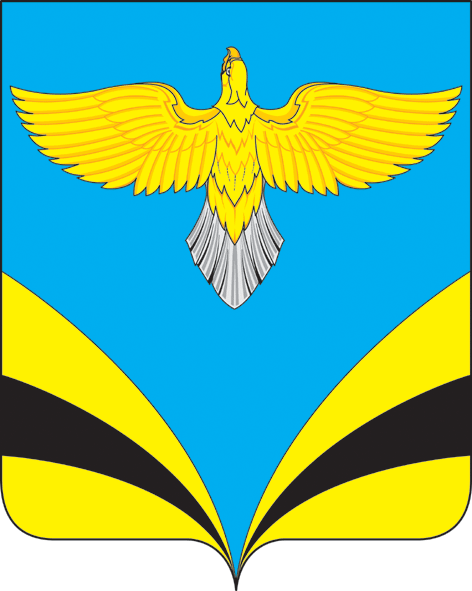            АДМИНИСТРАЦИЯ                                                сельского поселения Екатериновкамуниципального района Безенчукский           Самарской области             ПОСТАНОВЛЕНИЕ    от 03 августа   2018 года № 61             с. Екатериновка О признании утратившим силу Постановление  от 15.06.2012 № 24 « Об утверждении Административного Регламента по предоставлению муниципальных услуг Администрацией  сельского поселения Екатериновка «Согласование номенклатур  дел, инструкций по делопроизводству, описей дел по личному составу, актов на списание документов с истекшим сроком хранения».         В  связи с неактуальностью применения в работе Административного Регламента по предоставлению муниципальных услуг Администрацией  сельского поселения Екатериновка  «Согласование номенклатур  дел, инструкций по делопроизводству, описей дел по личному  составу, актов на списание документов с истекшим сроком хранения», руководствуясь  Уставом сельского поселения Екатериновка муниципального района Безенчукский Самарской области                                                       ПОСТАНОВЛЯЮ:Признать утратившим силу Постановление  от 15.06.2012 №24 «Об утверждении Административного Регламента  по предоставлению муниципальных услуг Администрацией сельского поселения Екатериновка «Согласование номенклатур  дел, инструкций по делопроизводству, описей дел по личному составу, актов на списание документов с истекшим сроком хранения» Опубликовать настоящее Постановление в газете «Вестник сельского поселения Екатериновка», разместить на официальном сайте  Администрации сельского поселения  Екатериновка в сети Интернет.Контроль за исполнением данного постановления оставляю за собойИ.о.Главы сельского  поселенияЕкатериновка                                                                   А.А.КурышевО.В.Вержаковская8(846)76 31 459